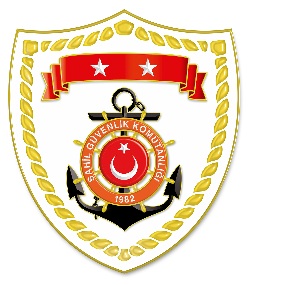 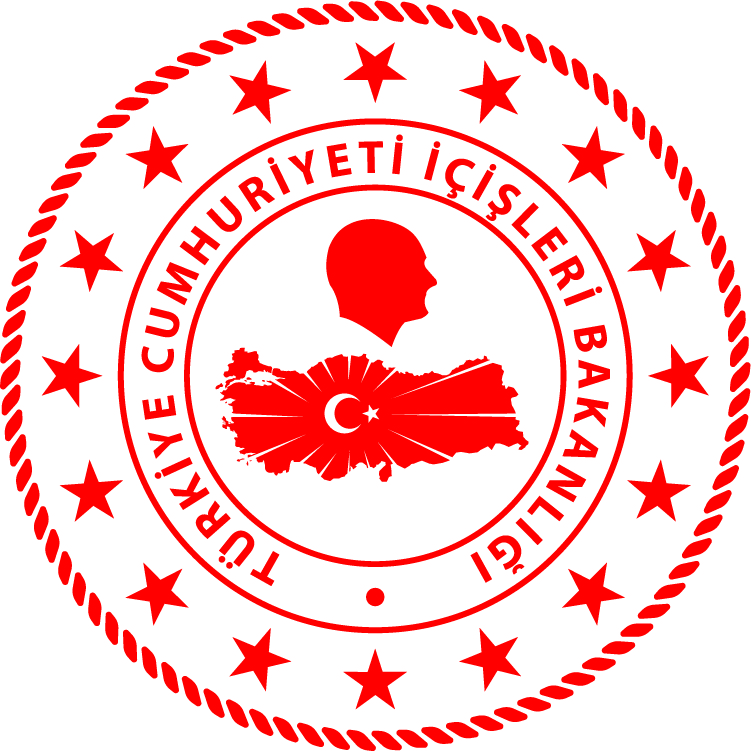 Karadeniz BölgesiS.NUTARİHTESPİTUYGULANAN İDARİ PARA CEZASI MİKTARI (TL)CEZANIN KESİLDİĞİİL/İLÇE-MEVKİİAÇIKLAMA119 Kasım 2020Ruhsat tezkeresi numarasını balıkçı gemisi üzerine istenilen şekilde yazmamak 5.000ORDU/Ünye 1 işleme 5.000 TL idari para cezası uygulanmıştır